Lexus faz parceria com ICA Miami e Suchi Reddy para apresentar nova instalação durante a Miami Art & Design Week 2022Shaped by Air será instalado no Sculpture Garden da ICA Miami, iluminando o compromisso da Lexus e Reddy com a sustentabilidade, o trabalho artesanal de alta qualidade e design centrado no ser humanoA Lexus anunciou uma nova parceria com o renomado museu Instituto de Arte Contemporânea, Miami (ICA Miami) e a aclamada artista e arquiteta Suchi Reddy, fundadora da Reddymade Architecture and Design, para apresentar uma instalação no Sculpture Garden do museu no final de novembro e início de dezembro, em conjunto com a Miami Art & Design Week.Inspirada pela ideia do modelo esportivo e eletrificado da Lexus ser "moldado pelo ar", a instalação de Reddy - seu primeiro projeto público em Miami - celebra o compromisso da marca com o design centrado no ser humano, neutro em carbono e impecavelmente trabalhado. A instalação irá visualizar o veículo moldado pela névoa e pela luz enquanto ilustra sua harmonia com o ambiente.Desde 2005, a Lexus está na vanguarda da eletrificação no mercado de luxo. Com a introdução de sua próxima geração esportiva eletrificada, a Lexus continua a ultrapassar os limites da tecnologia e do artesanato com um compromisso inabalável com a sustentabilidade e uma consideração pelas necessidades em evolução de transporte e estilos de vida em todo o mundo. Trazendo sua quinta instalação imersiva para Miami durante a Art & Design Week, a parceria cultural deste ano se concentra na esportividade eletrificada, destacando todo o potencial da eletrificação.“Estamos entusiasmados em entrar nesta nova parceria com o ICA Miami e trazer uma instalação pública de Suchi Reddy para a cidade. Com sua reputação mundial, o ICA Miami é o cenário perfeito para esta colaboração e estou ansioso para ver como Suchi irá iluminar nossos valores compartilhados de design centrado no ser humano e focado no futuro em sua escultura", comenta Brian Bolain, chefe global de marketing da Lexus. "O conceito Electrified Sport impulsiona a Lexus para o futuro e esta instalação irá incorporar esse espírito da perspectiva de um designer inspirador.""O ICA Miami está comprometido em reduzir sua pegada climática adaptando as melhores práticas de sustentabilidade. Isso inclui a implementação de compensações de carbono para grandes exposições e parcerias com organizações que estão trabalhando para a neutralidade de carbono. Estamos muito satisfeitos em nos alinhar com organizações igualmente comprometidas com um futuro neutro em carbono, Lexus e Reddymade, ao fornecer uma plataforma para o trabalho inovador e sustentável de Suchi Reddy", disse Alex Gartenfeld, Diretor Artístico do ICA Miami.Nascida em Chennai, na Índia, e baseada em Nova York, a artista e arquiteta Suchi Reddy tem uma premiada prática de design reconhecida globalmente por sua abordagem centrada no ser humano. Ela fundou a Reddymade em 2002 para abordar os impactos econômicos, sociais, ambientais e culturais do design nas pessoas e no planeta. A neuro estética, estudo de como o cérebro responde ao design do ambiente, orienta sua prática, e seu ethos de design, "a forma segue o sentimento", demonstra sua convicção de que um bom design, cuidadosamente calibrado para o humano, influencia positivamente o bem-estar, a criatividade e produtividade. Sua instalação no ICA Miami responderá formalmente ao design elegante do veículo Electrified Sport, incluindo os valores ambientais compartilhados entre Reddy e Lexus.“O longo compromisso da Lexus com as artes, com a excelência no artesanato e, particularmente, sua dedicação aos mestres Takumi tem sido uma grande fonte de inspiração para mim”, disse Suchi Reddy em um comunicado. "Sua missão ambiental através da eletrificação da frota reflete uma liderança responsável e tenho a honra de interpretar seu ethos este ano em nossa instalação no ICA em Miami durante a Semana de Arte e Design”.Durante a Semana de Arte e Design de Miami, a Lexus também sediará o Lexus Art Series: Art and Innovation Talks with Whitewall, um programa de discussões e conversas entre embaixadores da Lexus e líderes da indústria nos mundos da arte e do design, pelo sétimo ano. Informações adicionais serão fornecidas em breve.Sobre a Arquitetura e Design de Suchi Reddy e Reddymade Desde a sua criação em 2002, a Reddymade Architecture and Design tem sido elogiada por sua experimentação formal, seu uso imaginativo de cores e paixão por materiais inovadores. Com sede em Nova York, a prática da empresa abrange as áreas de arquitetura, design, arte de instalação e escultura. Seu portfólio diversificado de projetos inclui instalações públicas, reutilização adaptativa de edifícios históricos, espaços comerciais de grande escala e projetos residenciais – de residências unifamiliares a micro apartamentos e arquitetura pré-fabricada.Projetos recentes incluem o primeiro espaço de varejo emblemático do Google em Nova York, que é classificado como LEED Platinum e celebra o ato de humanizar a tecnologia; uma escultura interativa artificial e leve, intitulada "eu+você", instalada no Smithsonian's Arts & Industries Building em Washington, DC, e alimentada pela Amazon Web Services; "A Space For Being", uma instalação colaborativa com o Google, o International Arts + Minds Lab da Johns Hopkins University e Muuto, que mediu os impactos dos princípios do design neuro estético; e uma sala de cura sensorial projetada para melhorar os tempos de recuperação de pacientes com distúrbios de consciência.Futuros projetos do Reddymade incluem ambientes do The Estates at Acqualina, um complexo residencial luxuoso em Sunny Isles, Flórida; a sede do Young Women’s Freedom Center, que dá suporte a jovens em condições de fragilidade, além de uma colaboração com a Universidade John Hopkins para o Centro de Resiliência e Recuperação de Estresse.A Reddymade recebeu inúmeros prêmios por excelência em design, inclusive sendo reconhecida pelo American Institute of Architects e NYCxDesign. Regularmente apresentado na mídia impressa e online, o trabalho da Reddymade contribui ativamente para um discurso social e cultural que explora como a neuro estética e o design para o bem-estar impactam positivamente todas as pessoas.Sobre o Instituto de Arte Contemporânea, Miami O Instituto de Arte Contemporânea de Miami (ICA Miami) dedica-se a promover a experimentação contínua em arte contemporânea, promovendo novos estudos e o intercâmbio de arte e ideias em toda a região de Miami e internacionalmente. Por meio de um calendário de exposições e programas, o ICA Miami oferece uma importante plataforma internacional para o trabalho de artistas locais, emergentes e pouco reconhecidos, e promove a apreciação e compreensão do público da arte mais inovadora do nosso tempo. Lançado em 2014, o ICA Miami abriu sua nova casa permanente no Design District de Miami em 1º de dezembro de 2017. A localização central do museu o posiciona como uma âncora cultural dentro da comunidade e aprimora seu papel no desenvolvimento da alfabetização cultural em toda a região de Miami. O museu oferece entrada gratuita.O Instituto de Arte Contemporânea de Miami está localizado na 61 NE 41st Street, Miami, Florida 33137. Para mais informações, visite www.icamiami.org  ou siga o museu no Instagram, Twitter e Facebook e explore o Canal ICA para ver por dentro as exposições e as práticas dos artistas. Objetivos de Desenvolvimento Sustentável 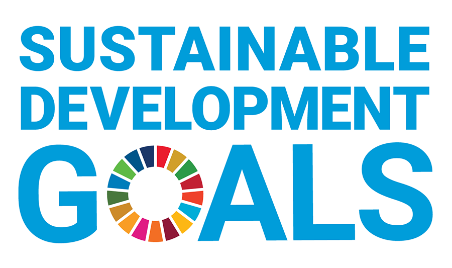 A Toyota Motor Corporation trabalha para desenvolver e fabricar produtos e serviços inovadores, seguros e de alta qualidade que criam felicidade, proporcionando mobilidade para todos. Acreditamos que a verdadeira conquista vem do apoio aos nossos clientes, parceiros, funcionários e às comunidades em que operamos. Desde a nossa fundação, há mais de 80 anos, em 1937, aplicamos nossos Princípios Orientadores em busca de uma sociedade mais segura, verde e inclusiva. Hoje, à medida que nos transformamos em uma empresa de mobilidade desenvolvendo tecnologias conectadas, automatizadas, compartilhadas e eletrificadas, também permanecemos fiéis aos nossos Princípios Orientadores e muitos dos Objetivos de Desenvolvimento Sustentável das Nações Unidas para ajudar a construir um mundo cada vez melhor, onde todos são livres para se mover.Iniciativas dos ODS https://global.toyota/en/sustainability/sdgs/  Para baixar este press release, bem como todo o material de imprensa da Lexus Brasil, como fotos e vídeos, visite www.lexuscomunica.com.br_______________________________________________________________Desde a sua estreia, em 1989, a Lexus conquistou uma sólida reputação por seus produtos de alta qualidade e pelo excelente nível de atendimento prestado aos clientes. Em seu início, a Lexus disponibilizava dois sedãs de luxo e seu compromisso com a busca da perfeição. Desde aquela época, a Lexus expandiu sua linha de produtos para atender clientes do mercado de luxo em todo o mundo. Atualmente, a marca vai além de sua reputação de veículos de alta qualidade, com a integração de tecnologias inovadoras, como a Lexus Hybrid Drive, que conquistaram a liderança no segmento de luxo híbrido. No Brasil, a marca foi pioneira no segmento premium ao oferecer um portfólio 100% eletrificado aos seus clientes. Hoje, a Lexus comercializa em todo o mundo diversas versões de dez modelos. Informações para a imprensa Toyota do Brasil – Departamento de Comunicação 
Rafael Borges – coordenador de Comunicação e Imprensa (11) 98684-8619 – raborges@toyota.com.br
Kelly Buarque – kbuarque@toyota.com.brKessia Santos - kosantos@toyota.com.br RPMA Comunicaçãotoyota@rpmacomunicacao.com.br Guilherme Magna - (11) 98600-8988Leonardo de Araujo - (11) 96084-0473Raphaella Abrahão - (11) 94188-7017Fernando Irribarra – (11) 97418-3710Tel.: 11 5501-4655www.rpmacomunicacao.com.br  